ПРОЕКТ ПРИКАЗА

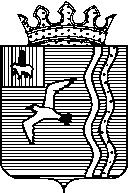 П Р И К А ЗУПРАВЛЕНИЕ ОБРАЗОВАНИЯАДМИНИСТРАЦИИ ЧАЙКОВСКОГО ГОРОДСКОГО ОКРУГА┌                                                             ┐О проведении XXVII муниципальнойэкологической акции «оБЕРЕГАй»В соответствии с комплексным планом Управления образования администрации Чайковского городского округа на 2019-2020 учебный год,ПРИКАЗЫВАЮ: Организовать проведение XXVII муниципальной экологической акции «оБЕРЕГАй» (далее – Акция) 12 сентября 2019 года в районе водозабора и на территории набережной р. Кама.Утвердить положение о Акции согласно приложению.Возложить ответственность за организацию и проведение Акции на директора МАУ ДО «Станция детского, юношеского туризма и экологии» г. Чайковского Третьякову О.А.Рекомендовать руководителям образовательных организаций направить школьные делегации для участия в Акции с возложением ответственности за жизнь и здоровье учащихся во время проведения мероприятия на руководителей делегаций. 5. Контроль за исполнением приказа возложить на главного специалиста отдела О и ДО Управления образования  Святковскую Л.Г.Начальника Управления образования                                     Остренко Е.М.ПОЛОЖЕНИЕо проведении XXVII муниципальной экологической акции «оБЕРЕГАй»ЦЕЛЬ: формирование общественной активности и бережного отношения к природе у детей и молодежи через участие в природоохранной деятельности по очистке берегов реки Кама.
ЗАДАЧИ:навести порядок на берегу реки Камы и прилегающей к ней территории;привлечь внимание общественности к экологическому состоянию водоёмов Чайковского района;развивать в Чайковском районе экологическое волонтёрское движение.ВРЕМЯ И МЕСТО ПРОВЕДЕНИЯМуниципальная экологическая акция «оБЕРЕГАй» (далее Акция) проводится 12 сентября 2019 года года с 10.00 на территории водозабора,  набережных мрн. «Основной», «Азинский», «Уральский», «Сайгатский» г. Чайковского.Открытие Акции состоится в МАУ ДО «Станция детского, юношеского туризма и экологии»  г. Чайковского (ул. Советская,42 а).РУКОВОДСТВО ПРОВЕДЕНИЕМРуководство Акцией осуществляют Филиал ПАО «РусГидро» — «Воткинская ГЭС», Управление образования администрации Чайковского городского округа. Непосредственная организация и проведение Акции возлагается на МАУ ДО «Станция детского, юношеского туризма и экологии» г. Чайковского. УЧАСТНИКИК участию в Акции приглашаются делегации образовательных учреждений Чайковского городского округа (1 делегация от учреждения). Состав делегации – 4 учащихся, 1 руководитель, а также активные жители г. Чайковского.Ответственность за жизнь и здоровье несовершеннолетних детей возлагается на руководителей делегаций.ПРОГРАММА Акция включает следующие мероприятия:09:45 – 10:00 – регистрация участников (МАУ ДО СДЮТЭ,ул. Советская,42а);10:00 – 10:30 – открытие мероприятия (МАУ ДО СДЮТЭ,ул. Советская,42а)10:30 – 12.30 – природоохранная деятельность (территория водозабора, набережная);12:30 – 13:30 – обед, награждение участников.НАГРАЖДЕНИЕДелегации, участвующие в Акции, получают дипломы. Все участники награждаются памятными призами. УСЛОВИЯ УЧАСТИЯЗаявки на участие в Акции (Приложение) принимаются до 06 сентября 2019 года включительно по эл. почте: sdute@yandex.ru. В теме письма обязательно указать «Заявка на акцию «Оберегай»).Справки по телефону: 3-22-53.Приложение к положениюЗаявкана участие в XXVII муниципальной экологической акции «оБЕРЕГАй»ОО______________________________________________________Руководитель делегации:________________________  ___________________     ____________________    Ф.И.О.                                                                         подпись                                                                телефон«_____»______________ 2019 г.														ПРИЛОЖЕНИЕУТВЕРЖДЕНОприказом Управления образованияот № 07-01-05-№ФИО участникадата рождения 1234